2024 First EucharistArtists WantedWe need artwork for the programs that will be handed out to all that attend the First Eucharist Masses during the month of May.   Any students making their First Eucharist are eligible to submit original artwork to be used anywhere in the program or signage.  Our request is that the artwork is completed by the child only (No help, Mom & Dad!), the child must be part of this year’s 2024 First Eucharist class (no siblings) and it must be of the Eucharist/Religious theme (Host, Chalice, Cross, Dove, Cross, Etc.).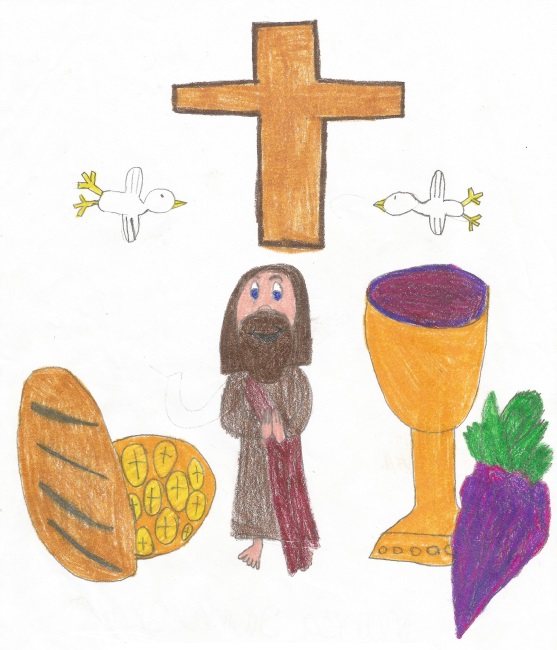 This is NOT a requirement.  Students may submit ONLY one drawing, coloring or painting.  We may not be able to use all entries, but we will try.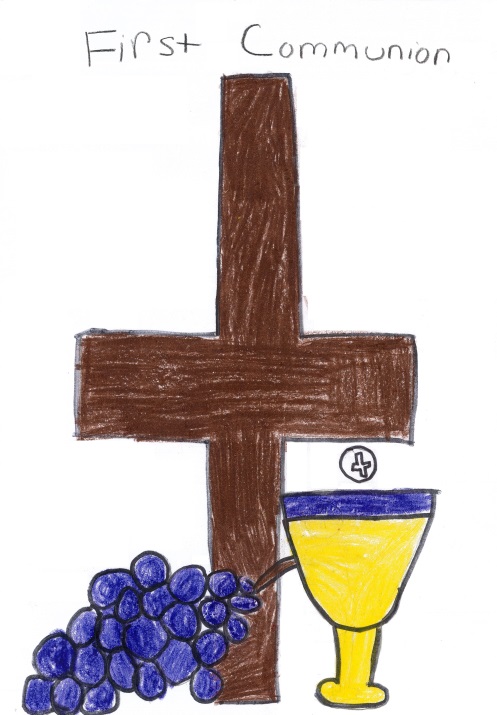 We need all artwork by April 21st. Please label all entries with first and last name on the back. Have fun!